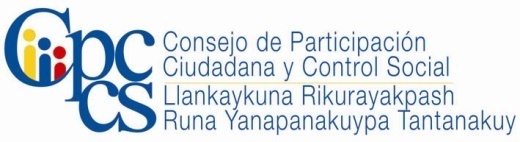 HOJA DE VIDACONCURSO DE SELECCIÓN Y DESIGNACIÓN DE LOS CONSEJEROS Y CONSEJERAS DEL CONSEJO NACIONAL ELECTORAL*1.- DATOS PERSONALES DE LA O EL  CIUDADANO PARTICIPANTE:Nombre:  Dirección Domiciliaria:          Teléfono(s): Correo electrónico:                                                                                                                              2.- FORMACIÓN ACADÉMICA**:2.1.- CAPACITACIONES RECIBIDAS E IMPARTIDAS**:3.- EXPERIENCIA LABORAL Y/O PROFESIONAL (INCLUIDA LA DOCENCIA UNIVERSITARIA)**:4.- OTROS MÉRITOS**:**De ser necesario, agregue celdas.Firma del PostulanteNivel deInstrucciónNombre de la Institución EducativaEspecializaciónTítulo ObtenidoTÍTULO DE TERCER NIVEL TÍTULO DE CUARTO NIVEL PHDNombre de la capacitaciónFecha del eventoDuración (en horas)Institución que realiza el eventoCAPACITACIÓN RECIBIDACAPACITACIÓN RECIBIDACAPACITACIÓN RECIBIDACAPACITACIÓN RECIBIDACAPACITACIÓN IMPARTIDACAPACITACIÓN IMPARTIDACAPACITACIÓN IMPARTIDACAPACITACIÓN IMPARTIDAFECHAS DE TRABAJOFECHAS DE TRABAJOFECHAS DE TRABAJOOrganización, Institución  o EmpresaDenominación  del PuestoResponsabilidades /Actividades/FuncionesDESDEHASTANº meses/ añosOrganización, Institución  o EmpresaDenominación  del PuestoResponsabilidades /Actividades/FuncionesPREMIOS, RECONOCIMIENTOS Y DIPLOMAS [DENOMINACIÓN]Institución otorganteFecha de otorgaciónOBRAS PUBLICADAS COMO AUTOR O COAUTOR [DENOMINACIÓN]Descripción de la obra(nombre, temática, editorial)Fecha de publicaciónINVESTIGACIONES, ENSAYOS O ARTÍCULOS PUBLICADOS EN REVISTAS, PERIÓDICOS O EDICIONES ACADÉMICAS [DENOMINACIÓN]Descripción del artículo(nombre, temática, lugar de publicación)Fecha de publicaciónACTIVIDADES PROFESIONALES, ACADÉMICAS, CÍVICAS O ENCARGOS DE ALTA REPRESENTATIVIDAD, PÚBLICOS O PRIVADOSOrganización, Evento, Institución  o EmpresaFecha de participación